№фотоФИОдолжностьнагрузкаГрафик работы1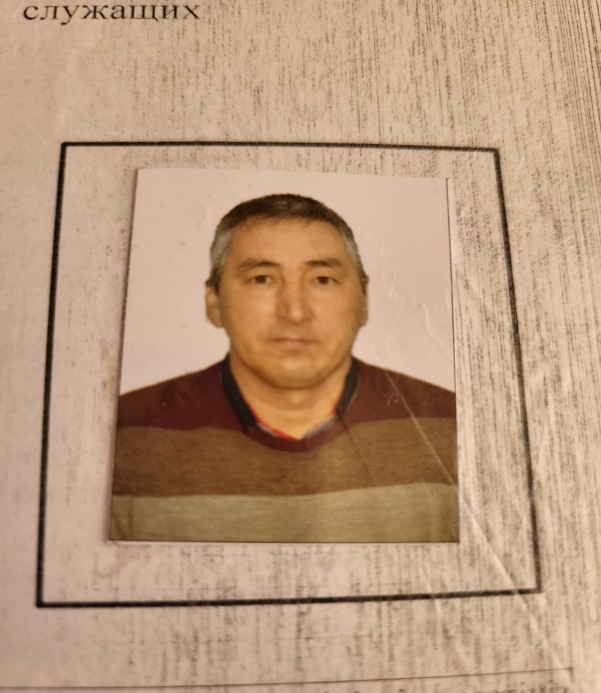 Тажиденов Тулеген КенесовичЗам. директора по АХЧ, заведующий хозяйством1,5 ст9.00-18.002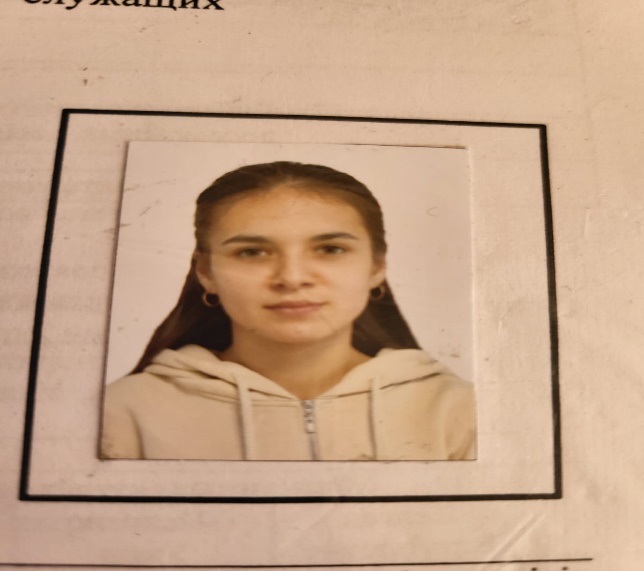 Базылова Зарина РуслановнаСекретарь-деловод1,5 ст9.00-18.003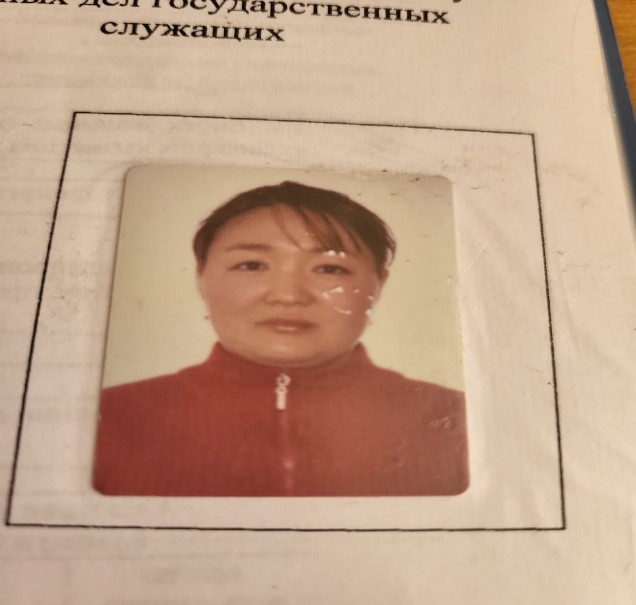 Бейсенова Алия СейталиевнаЛаборант, деловод1,5 ст9.00-18.004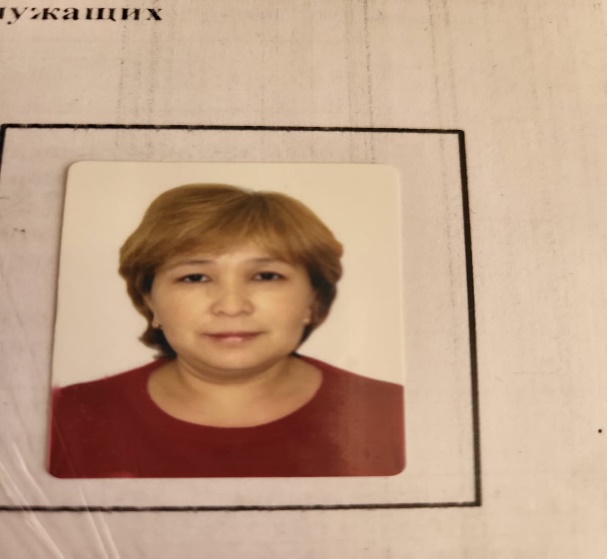 Мухамедина Кымбат НазымбековнаЛаборант, библиотекарь1,5 ст9.00-18.005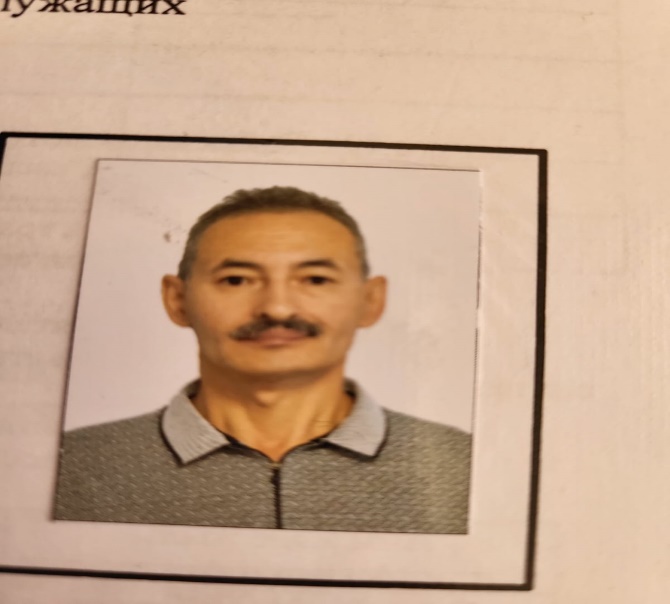 Нурушев Хабар ИманбековичЛаборант 1 ст9.00-18.006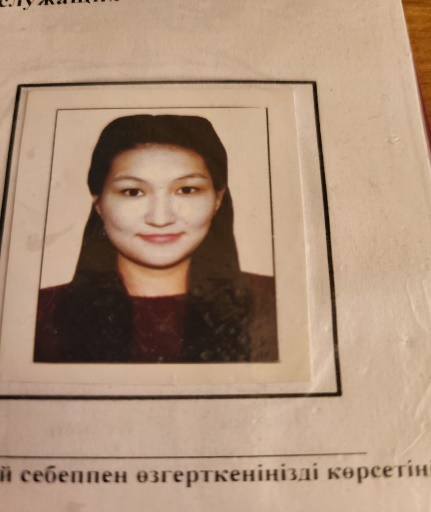 Бейсенова Сандигуль ОразовнаПедагог-психолог1,5 ст9.00-18.007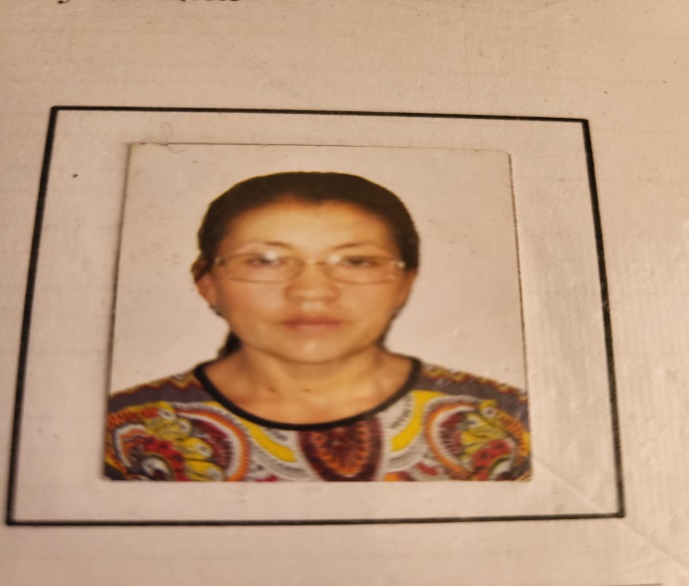 Авталив Акжайыктехничка1 ст9.00-18.008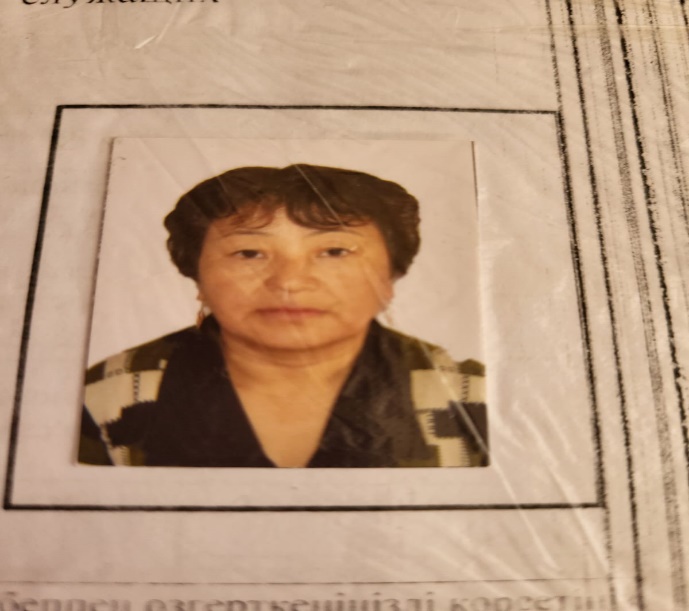 Есен Гульнартехничка1 ст9.00-18.009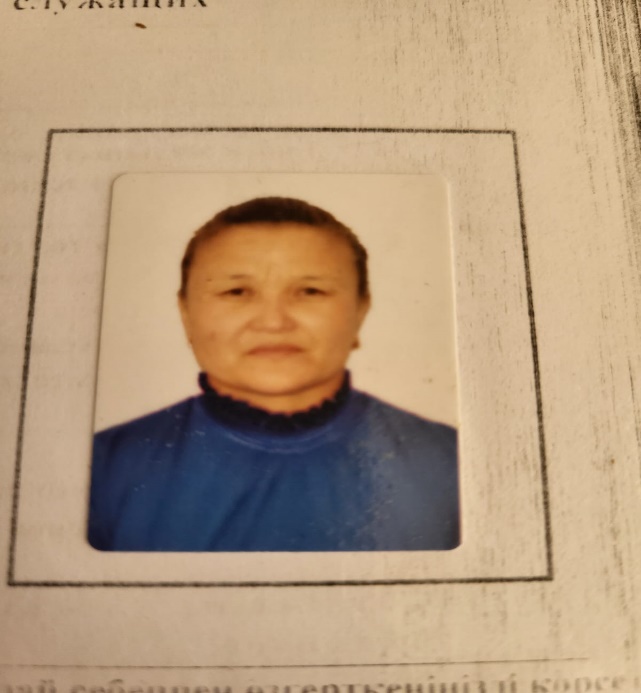 Кокей Ергентехничка1 ст9.00-18.0010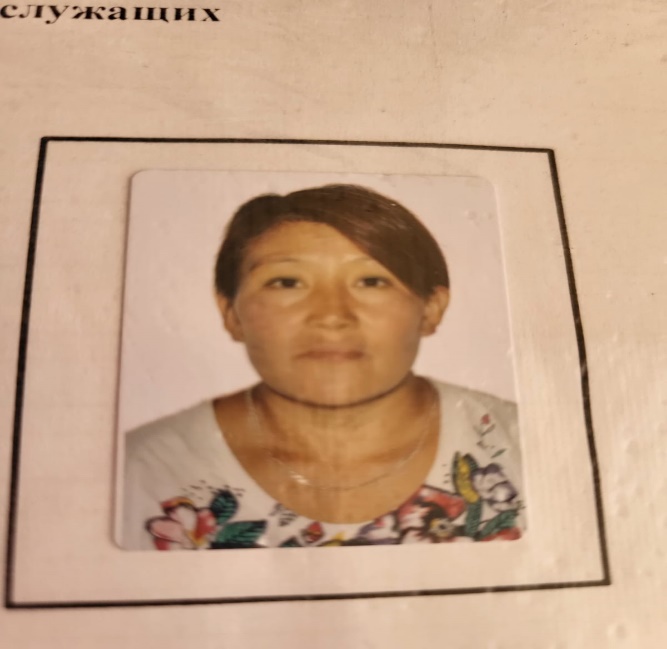 Толай Саулетехничка1 ст9.00-18.0011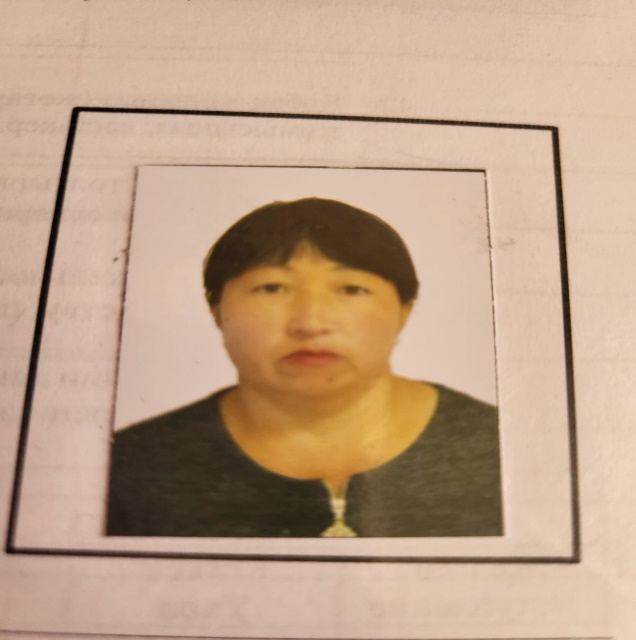 Сохар Кулшартехничка1 ст9.00-18.0012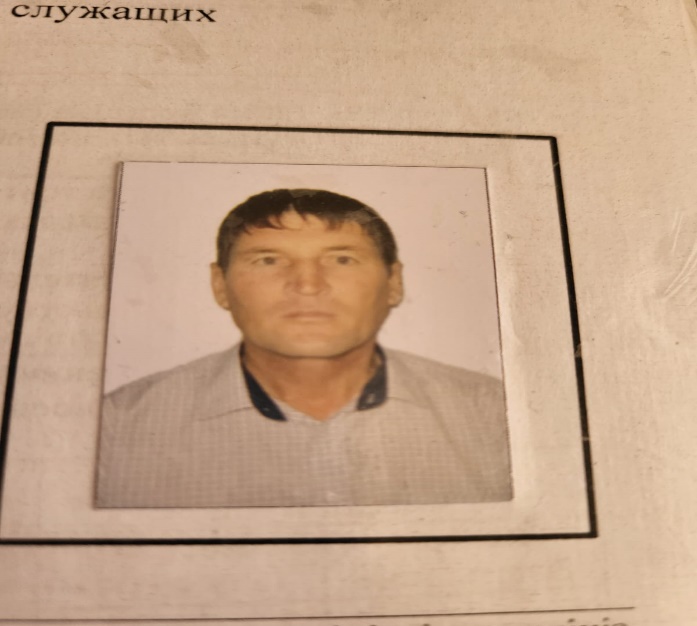 Кусаинов Марат КажкеновичРабочий по обслуживанию, дворник1,5 ст9.00-18.0013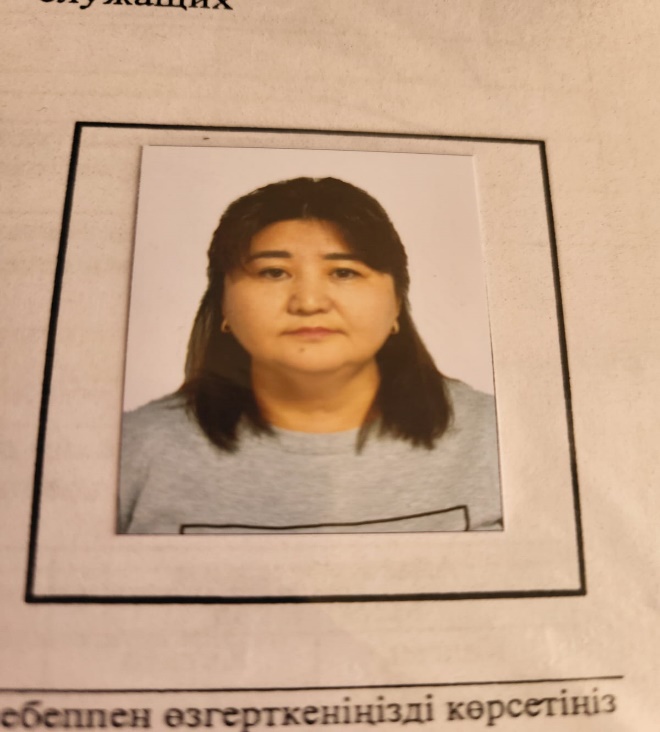 Айкенова Гульжан СериковнаЗаведующая библиотекой, библиотекарь1,5 ст9.00-18.0014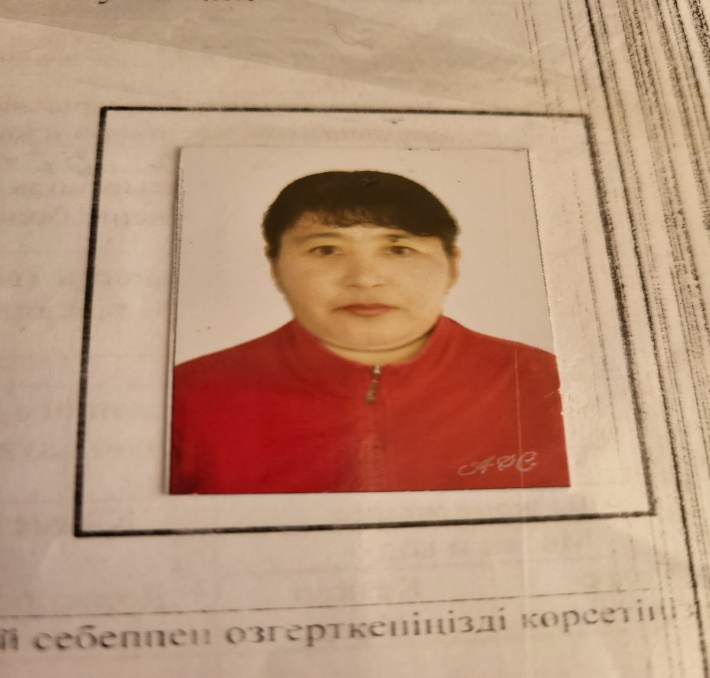 Серхан Манарбектехничка1 ст9.00-18.0015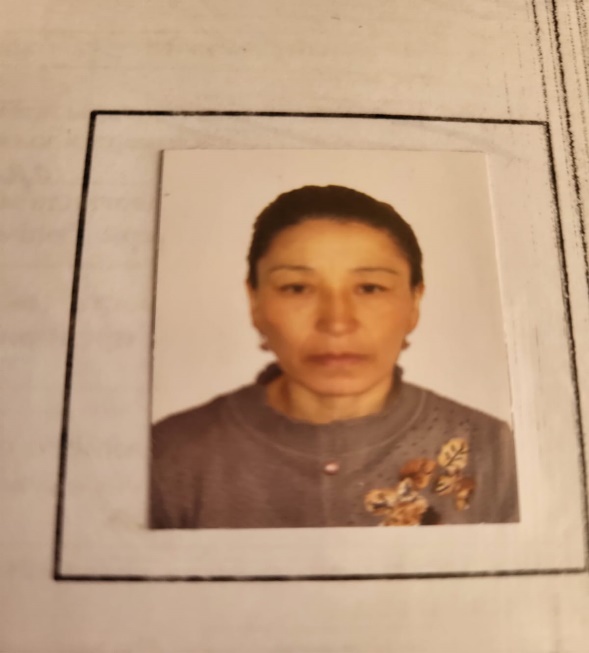 Ахмет Шолпантехничка1 ст9.00-18.0016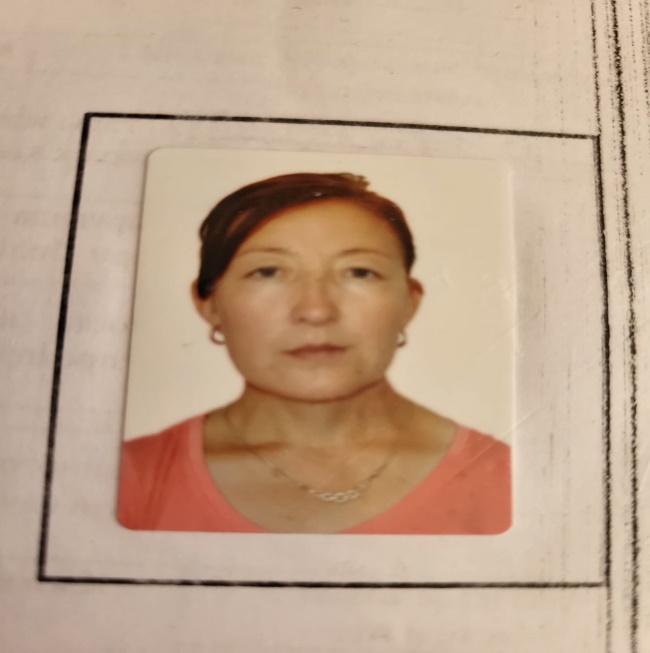 Ауталив Маржантехничка1 ст9.00-18.0017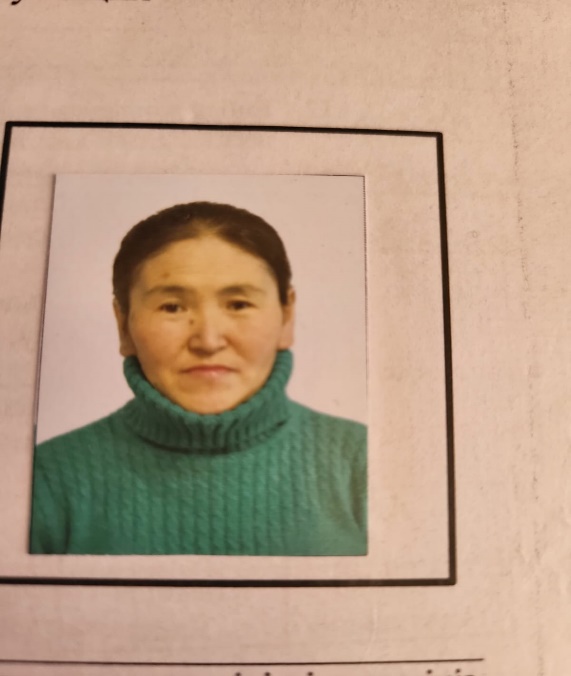 Охай Айнагультехничка1 ст9.00-18.0018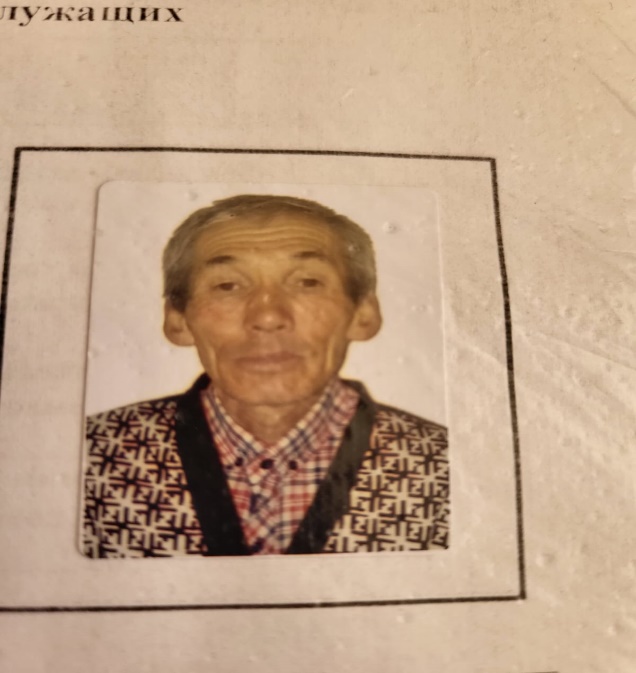 Садвокасов Талгат МиллиятовичРабочий по обслуживанию1 ст9.00-18.0019-Бондаренко Андрей Вадимовичдворник0,59.00-13.0020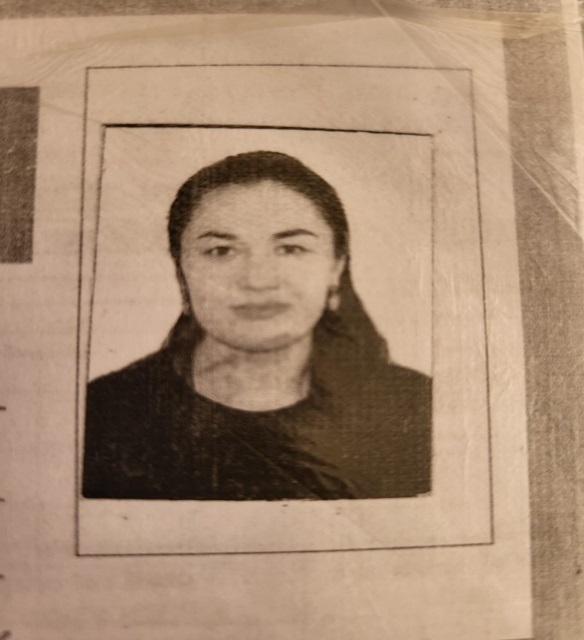 Муканова Лиза БолаткановнаГос.закупщик0,59.00-13.0021Абдрахманова Сауле Маликовнабухгалтер1,5 ст9.00-18.0022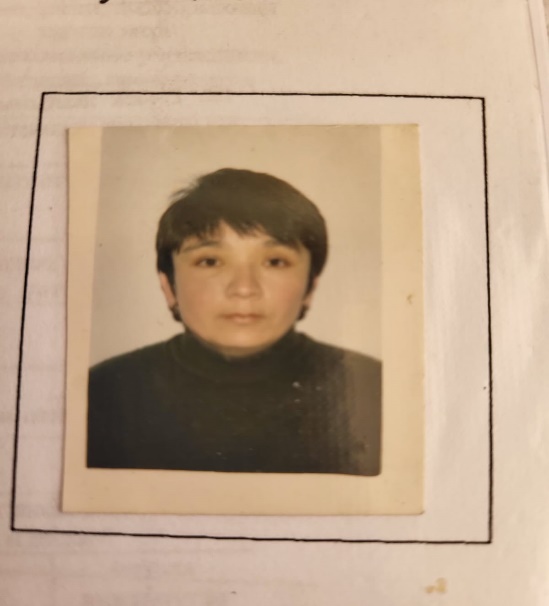 Каленова Кокеш ЖасулановнаЗаведующая хозяйством0,5 ст9.00-13.00